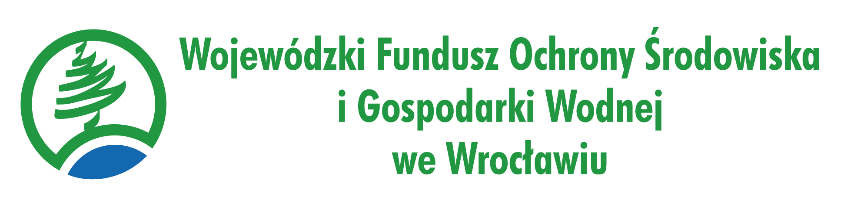 Projekt pn.: „Modernizacja źródła ciepła do ogrzewania remizy dla OSP                                             w Prusach” został zrealizowany przy wsparciu finansowym Wojewódzkiego Funduszu Ochrony Środowiska i Gospodarki Wodnej we Wrocławiu.Beneficjentem projektu była Ochotnicza Straż Pożarna w Prusach.Zakres zadania obejmował:Instalację kotła wewnętrznąZbiornik instalacji zewnętrznejObsługę geodezyjnąOpinię kominiarskąNadzór nad realizacją inwestycjiWartość zadania ogółem – 14.402,00 złŚrodki z WFOŚiGW – 7.201,00 zł Dotacja z budżetu Gminy Kondratowice – 7.201,00 zł 